ONDOKUZMAYIS ÜNİVERSİTESİ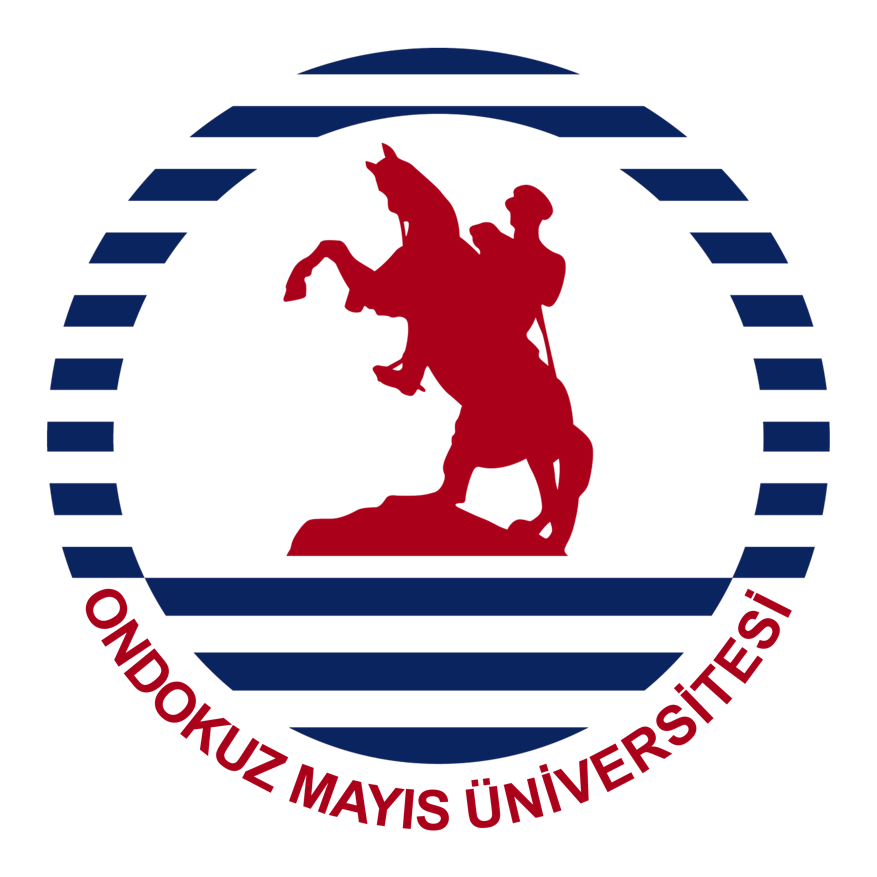 ............MAKAMINAİlgi: ……….. tarihli ve	sayılı inceleme emri.İlgide kayıtlı emriniz gereği yürüterek tamamladığım inceleme sonucunda hazırlamış olduğum  inceleme raporu ve dosya ekte sunulmuştur.Bilgilerinize arz ederim.İncelemeci     Adı Soyadı İmzasıEk:	DosyaSayfa 1 / 1